当举手我的名字是 ————————。 我在——————上学。 我 是————年纪的学生。 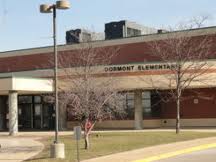 上课的时候， 我的老师问问题。 我很喜欢举手。 我希望老师点我回答问题。 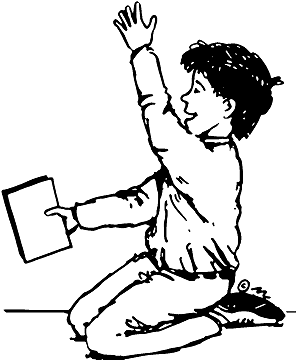 当轮到别的同学的时候，  我也希望老师能够选点我！ 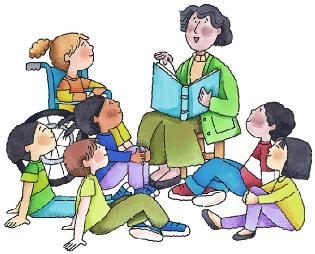 不过， 同学们也想要一次机会！ 我的老师尽可能给每一个同学一次机会。 没有人可以总是是第一个！ 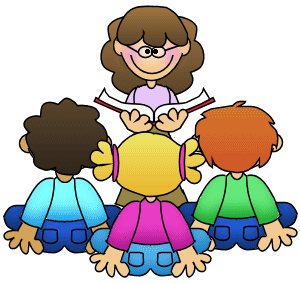 最重要的是每一个同学都有一次机会。 如果我不是第一个， 没关系。我不希望师觉得伤心。 我将告诉她 ：“没问题” —— 我知道她会给我一次机会。 我还可以帮助老师记住选择了谁。 我会用这张图表为她做调查。 我尽可能让老师开心。 我知道她将会给我一次机会， 我知道她将会选择我。 我不必是第一个， 没关系！ 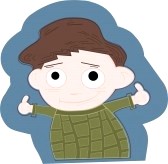 老师选了________老师选了________